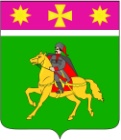 АДМИНИСТРАЦИЯПОЛТАВСКОГО СЕЛЬСКОГО ПОСЕЛЕНИЯКРАСНОАРМЕЙСКОГО РАЙОНАП О С Т А Н О В Л Е Н И Еот 01.03.2024	   № 47станица ПолтавскаяО проведении конкурса на предоставление субсидий,в том числе грантов в форме субсидий администрации Полтавского сельского поселения Красноармейского районадля поддержки общественно-полезных программ социально-ориентированных некоммерческих организаций В соответствии с Бюджетным кодексом Российской Федерации, Федеральным законом от 6 октября 2003 года № 131 - ФЗ «Об общих принципах организации местного самоуправления в Российской Федерации», постановлением администрации Полтавского сельского поселения от 1июня2022 года № 127 «Об утверждении Порядка предоставления субсидий, в том числе грантов в форме субсидий, юридическим лицам, индивидуальным предпринимателям, а так же физическим лицам производителям товаров, работ, услуг» п о с т а н о в л я ю:1. Провести конкурс на предоставление субсидий в том числе грантов в форме субсидий администрации Полтавского сельского поселения Красноармейского района для поддержки общественно-полезных программ социально-ориентированных некоммерческих организаций получателейсубсидиидля поддержки общественно полезных программ социально-ориентированных некоммерческих организаций (далее - конкурс).2. Определить:а) дату и время проведения конкурса –15 марта 2024 года 15 часов (по московскому времени);б) место проведения конкурса - зал администрации Полтавского сельского поселения Красноармейского района (Краснодарский край, Красноармейский район, станица Полтавская, ул. Красная, д., 120);в) дату начала приема документов – 4 марта2024 года;г) дату окончания приема документов –13 марта2024 года;д) время приема документов - с 09 часов 00 минут до 12 часов 00 минут и с 13 часов 00 минут до 16 часов 00 минут, время московское, выходные дни: праздничные, суббота, воскресенье;е) место приема документов - Краснодарский край, Красноармейский район, станица Полтавская, ул. Красная, д., 120, каб. № 6;ж) контактную информацию: адрес - Краснодарский край, Красноармейский район, станица Полтавская, ул. Красная, дом, 120, каб. № 6, телефон: 3-15-33.3. Разместить настоящее постановление на официальном сайте администрации Полтавского сельского поселения Красноармейского района в информационно-телекоммуникационной сети «Интернет». 4. Контроль за выполнением настоящего постановления возложить на заместителя главы Полтавского сельского поселения Гористова В. А.5. Постановление вступает в законную силу со дня его обнародования.Глава Полтавского сельского поселенияКрасноармейского района                                                                   В.А. Побожий 